Ingredients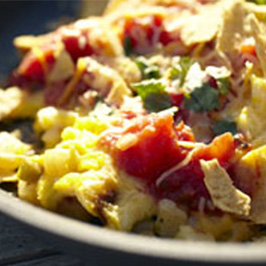 3 tsp. cumin seeds2 tsp. caraway seeds½ c. olive oil4 onions, diced2 oz. fresh ginger, peeled and minced4 red chilies, seeded and finely chopped1 tsp. turmeric, ground1 tsp. cardamom, ground2 tsp. tomato paste10 tomatoes, peeled and diced24 eggs – beaten8 green onions, white and green parts thinly sliced1 bunch cilantro, leaves chopped2 tsp. red chili flakesSalt to tasteProcedureFirst, toast cumin and caraway seeds until fragrant, about 1 minute.Remove from heat and place in a mortar to grind.Add sunflower oil and onion to the frying pan and cook until onion is soft (about 7 minutes).Add fresh ginger and red chilies.  Cook for an additional 3 minutes.In a separate dish, combine turmeric, cardamom, tomato paste, tomatoes, and eggs.  Add egg mixture to the frying pan and cook, stirring constantly, until egg solidifies into scrambled pieces.Top with green onions and cook for 2 more minutes. Set aside to cool, taste, and season with salt/pepper.Serve and provide cilantro leaves and red chili flakes as an optional add-on at the service station.